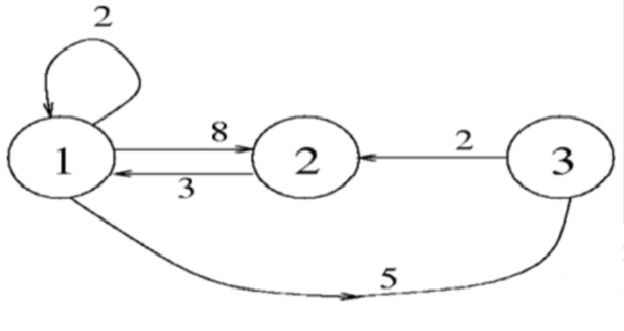 Subject/
Subject CodeSemester/
BranchIssue DateDue DateAnalysis and Design of Algorithms/ 31507035thSem. /IT EngineeringAssignment# 1Assignment# 1Assignment# 1Sr. No.QuestionCO MappingFind out time complexity for the following pseudo code using O- notation.for(i = 0; i < n; i++){for(j = n ; j > 0 ; j--){if( i < j )c = c + 1;}}CO1Sort the letters of word “EDUCATION” in alphabetical order using insertion sort.CO3Sort the given elements with Heap Sort Method: 20, 50, 30, 75, 90, 60, 25, 10, 40. Illustrate step by step procedure.CO3What are different types of asymptotic notations explain in terms of best case, average case and worst case order of growth of function.Why height of binary is O(logn)? Explain and prove.Subject/
Subject CodeSemester/
BranchIssue DateDue DateAnalysis and Design of Algorithms/ 31507035thSem. /IT EngineeringAssignment# 2Assignment# 2Assignment# 2Sr. No.QuestionCO Mapping1.Solve following recurrence using master method T(n) = 9T(n/3) +nCO22.Solve following recurrence using recursion tree method: T(n) = 3T(n/3) + n^3.CO23.Check the correctness for the following equality. 5n3 + 2n = O(n3)CO2Subject/
Subject CodeSemester/
BranchIssue DateDue DateAnalysis and Design of Algorithms/ 31507035thSem. /IT EngineeringAssignment# 3Assignment# 3Assignment# 3Sr. No.QuestionCO Mapping1.Discuss knapsack problem using dynamic programming.Solvethefollowing knapsack problem using dynamic programming.Therearethree objects, whose weights w (w1, w2, w3) ={1, 2, 3} andvaluesv(v1,v2,v3)={2, 3, 4} are given. The knapsack capacity M is 3 units.CO32.Given two sequence of characters, X={G,U,J,A,R,A,T}, Y = {J,R,A,T} obtain the longest commonsubsequence.CO33.Write equation for Chained matrix multiplication using Dynamic programming. Find out optimal sequence for multiplication: A1 [5 × 4], A2 [4 × 6], A3 [6 × 2], and A4 [2 × 7]. Also give the optimal parenthesization of matrices.CO3Subject/
Subject CodeSemester/
BranchIssue DateDue DateAnalysis and Design of Algorithms/ 31507035thSem. /IT EngineeringAssignment# 4Assignment# 4Assignment# 4Sr. No.QuestionCO Mapping1.Solve the following Knapsack Problem using greedy method. Number ofitems=5,knapsackcapacityW=100, weight vector={50,40,30,20,10} and profit vector={1,2,3,4,5}CO32.Generate Huffman codes for the following Letters:Letters: A B C D EFrequency: 24 12 10 10 8CO33.Use Greedy Algorithm to find an optimal schedule for following jobs with n=6.Profits: (P1,P2,P3,P4,P5,P6) = (20,15,10,7,5,3)Deadline: (d1,d2,d3,d4,d5,d6) = (3,1,1,3,1,3)CO3Subject/
Subject CodeSemester/
BranchIssue DateDue DateAnalysis and Design of Algorithms/ 31507035thSem. /IT EngineeringAssignment# 5Assignment# 5Assignment# 5Sr. No.Questions (Answer following questions with respect to graph given)CO Mapping1.Apply Shortest Path Algorithm and find shortest paths from node 1 to all the remaining nodes.CO32.Apply topological sorting.CO33.Apply BFS.CO3Subject/
Subject CodeSemester/
BranchIssue DateDue DateAnalysis and Design of Algorithms/ 31507035thSem. /IT EngineeringAssignment# 6Assignment# 6Assignment# 6Sr. No.Questions (Answer following questions with respect to graph given)CO Mapping1.Give solution of 4 Queens Problem using Backtracking Method.CO42.Given a String a a a a a b and text a a b, apply Rabin-Karp string matching algorithm.CO43.Given a String a b c d e f g h and text d e f, apply KMP string matching algorithm.CO44.Give two examples each for polynomial and non-polynomial problems. Illustrate why a problem is polynomial or non-polynomial.CO5